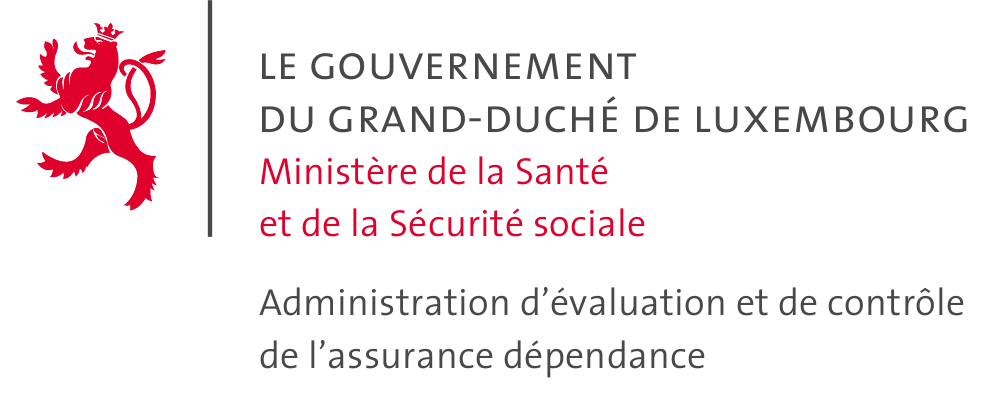 Erprobung eines motorisierten Hilfsmittels für Antragsteller, die in einer Pflegeeinrichtung untergebracht sindMail : helpline.at.lo@ad.etat.luPersonalienPersonalienNachname, VornameSozialversicherungsnummer (matricule)Name der Hilfsperson (falls notwendig)ObjektObjektObjektObjektObjektHilfsmittelZiel Erprobung durchgeführt von (Name und Funktion des TherapeutenE-mail oder Telefon des TherapeutenDatumAnwesenheit SMAJaNeinAblauf der ErprobungAblauf der ErprobungPhysische und kognitive Fähigkeiten des Antragstellers SehkraftAufmerksamkeitKonzentrationAusführung der Anweisungen…Physische und kognitive Fähigkeiten der Hilfsperson (falls notwendig)Je nach Hilfsmittel, kommentieren Sie:Ausführung der TransfersBedienung des JoysticksFahren auf ebenem Untergrund (vorwärts, rückwärts, bremsen, Türöffnung durchfahren, …) Hindernisse/Personen umfahren, Aufzug benutzen, … SchwierigkeitenAngaben zum Hilfsmittel	Zusatzantrieb mit Steuerung mit Joystick und/oder Begleitperson (wie E-fix):
		Passender Rollstuhl ist vorhanden		Passender Rollstuhl wird benötigt	Zusatzantrieb mit Steuerung über Schieberäder (wie E-motion):
		Passender Rollstuhl ist vorhanden		Passender Rollstuhl wird benötigt	Zusatzantrieb für Begleitperson (wie Viamobil):
		Passender Rollstuhl ist vorhanden		Passender Rollstuhl wird benötigt	Elektrischer Rollstuhl für den Außenbereich (nicht faltbar)	Scooter mit vier RädernMaße des benötigten Rollstuhls :Sitzbreite :Sitztiefe :Sitzhöhe :Rückenhöhe :Joystick, wegklappbar :	rechts	linksNotwendige Anpassungen, Optionen (Kopfstütze, Begurtung, Pelotten, Transportösen,...):Erprobung erfolgreichErprobung erfolgreichErprobung erfolgreichErprobung erfolgreichJaNein